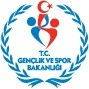 VELİ İZİN BELGESİGencin Bilgileri:	T.C. Kimlik No	:	......................................Adı Soyadı        	:	......................................Doğum Tarihi   	:	......................................Cep Telefonu    	:	......................................Başvurduğu İl   	:	......................................…………......... GENÇLİK HİZMETLERİ VE SPOR İL/İLÇE MÜDÜRLÜĞÜNE										     ………………..Yukarıda bilgileri yer alan gencin velisiyim. Velisi olduğum ………………………………………’nın Bakanlığınız Proje ve Koordinasyon Genel Müdürlüğü tarafından gerçekleştirilen “Şehirler ve Kültürler” adlı projeye katılmasına izin veriyorum ve aşağıda yer alan taahhütnamede belirtilen hususları kabul ediyorum.Adı geçenin proje kapsamında seyahat etmesine ve etkinliklere katılmasına engel teşkil edecek bir sağlık problemi yoktur.Gereğini bilgilerinize arz ederim....../...../……Velinin Adı-Soyadı	:  ..................................... Yakınlığı	: ………………………..Velinin imzası 	: .....................................TAAHHÜTNAMEVelisi Olduğum kişinin;Başvurusunda beyan ettiğim bütün bilgilerinin doğru olduğunu,Otobüse biniş işlemlerinden seyahatin sonuna kadar Bakanlık personelinin/görevlilerin projeye ilişkin yönlendirme ve talimatlarına uyacağını,Programın uygulamasını sekteye uğratacak, diğer katılımcıları ve/veya çevreyi rahatsız edecek, katılımcılar arasında huzuru bozacak, Bakanlığımızı kamuoyunda zor duruma sokabilecek tavır ve davranışlarda bulunmayacağını,Özellikle konaklama yapılacak yurtlarda olmak üzere proje süresince kamu/özel teşebbüs malına kasten zarar vermeyeceğini, aksi halde zararın tarafımdan tazmin edileceğini,Program sırasında kafileden izinsiz ayrılmayacağını,Günlük program bitiminde konaklayacağı yurt binası dışına çıkmayacağını ve yurt binasının dışına çıkmayı gerektiren (arkadaşlarla buluşmak, akrabalara gitmek vb) herhangi bir talepte bulunmayacağını,Program haricinde izinli ve izinsiz ayrılışı ile ilgili her türlü sorumluğun bana ait olacağını ve masrafı kendim karşılayacağımı,Program boyunca alkol veya uyuşturucu madde kullanmayacağını, genel görgü kuralları çerçevesinde hareket edeceğini,Kesici ve delici aletler bulundurmayacağını,Konaklama yeri dâhil program süresince değerli eşyalarının muhafazasından kendisinin sorumlu olacağını,Sabun, tuvalet kâğıdı, havlu vb. temizlik malzemelerini yanında getireceğini,Başvurusunu teyit ettikten sonra olağanüstü haller hariç olmak üzere projeye katılacağını,Velisi olduğum Oğlumun/Kızımın/Yakınımın proje kapsamında çekilen fotoğraf, video vb görselleri ile Bakanlığa göndereceği yazı, şiir, fotoğraf, video vb. içeriklerin herhangi bir hak iddia edilmeksizin Bakanlık tarafından kullanılabileceğini,taahhüt ederim.		………………..(İmza)					  Velisi Olarak Okudum, Anladım ve Kabul Ediyorum.UYARILARBaşvurusu onaylanan ve katılacağını teyit ettiği halde mücbir sebep bildirmeden programa katılmayan gençlerin bundan sonraki Bakanlık projeleri için yapacakları başvuruları kabul edilmeyecektir.Kamu/özel teşebbüs malına kasten zarar verdiği tespit edilen gencin/gençlerin kendilerinden veya velilerinden yargı yoluyla zarar tazmin edilecek, bundan sonraki Bakanlık projelerinden kesinlikle yararlandırılmayacaktır.Yurtlarda sabun, tuvalet kâğıdı, havlu vb. temizlik malzemeleri verilmeyecektir. Bu nedenle söz konusu malzemeleri yanınızda getirmeyi unutmayınız.Tercih ettiğiniz dönemde başvurunuz kabul edilmez ise sonraki dönem/dönemler için yeniden başvuru yapmanıza gerek bulunmamaktadır.Nüfus cüzdanınızı yanınıza almayı unutmayınız. Veli izin belgesi ve taahhütnameyi programa başlamadan önce il müdürlüğümüz personeline vermeyi unutmayınız. Aksi halde projeye kabul edilmeyeceksiniz.